V Международный хоровой конкурс концертных программ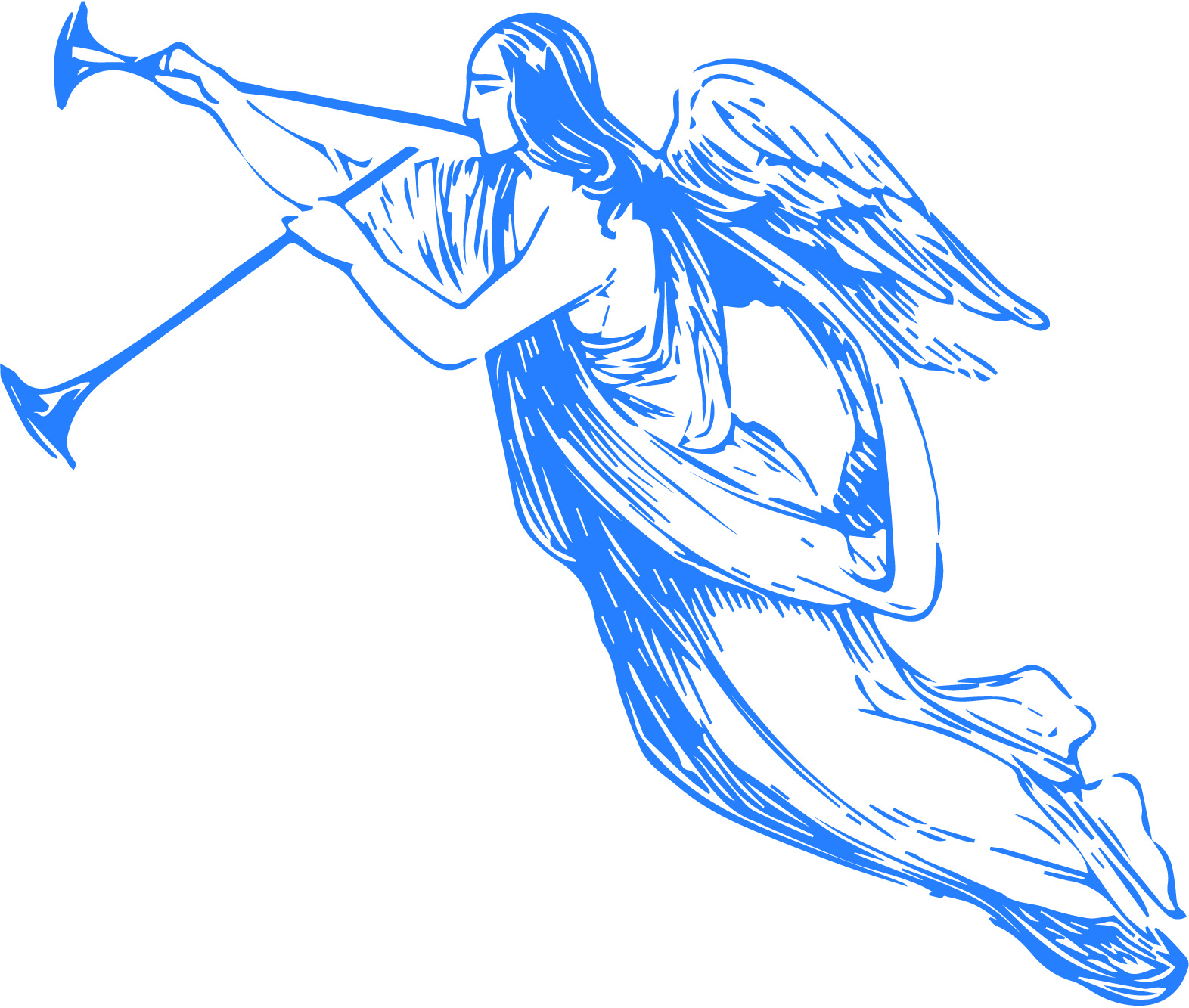 «ПРЕДЧУВСТВИЕ РОЖДЕСТВА ХРИСТОВА»форма проведения «дистанционно»10 – 13 декабря 2020 года, Санкт-ПетербургВнимание!Все данные, указанные в заявке: название коллектива, ФИО, звания и т.д. будут использованы для документов, дипломов и т.д. Будьте внимательны! Все данные должны быть указаны точно так, как они должны быть написаны в дипломе!ФОРМА ЗАЯВКИК заявке должны быть приложены следующие материалы:биография хора/ансамбля не более 20 строк на русском языке;цветные фотографии хора/ансамбля.После подачи официальной заявки будет выслана специальная конкурсная форма, которую нужно будет заполнить, вставив туда полные названия произведений, имена композиторов и ССЫЛКИ на записи конкурсной программы. Записи необходимо выложить на канал в YouTube (!), прислав именно ссылки.Для участников ТОЛЬКО конкурса Богородичных песнопений «Заступнице усердная» также будет выслана конкурсная форма для заполнения. Просьба: Данную заявку заполнить полностью, ФОТО И РЕЗЮМЕ ОБЯЗАТЕЛЬНЫ! Фотографию необходимо прислать отдельным файлом, не вставляя в документ!КООРДИНАТЫ ОРГКОМИТЕТАСайт фестиваля: http://anticipationxmas.ruwww.interfestplus.rue-mail: interaspect@mail.ruНазвание хора (ансамбля)Количество участников:Адрес (страна, город)Телефон (с кодом города)E-mail, сайт (если есть) или группа в ВКонтакте (если есть)ФИО дирижера (звания, если есть)ФИО хормейстера хора (если есть)ФИО концертмейстера хора (если есть)ФИО человека для контактов с ОргкомитетомТелефон, E-mail контактного лицаУчастие в конкурсе Богородичных песнопений «Заступнице усердная»Да_______________ Нет_________________